                              LICEO SCIENTIFICO STATALE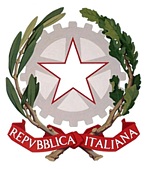                                   Indirizzi: Classico – Scientifico – Linguistico                                        Scientifico opzione Scienze Applicate                                Via G. Mancini – 87027 PAOLA (Cosenza)                             Codice Fiscale  86001310787 – C.M. CSPS210004                             Tel. 0982 / 613505 – e-mail: csps210004@istruzione.it 								  Paola, lì 23.10.2020OGGETTO: Disposizioni DADVista l’Ordinanza Regionale n. 79Viste le comunicazioni del DPCM e relativi Decreti per contenere il contagio Covid 19Viste le Circolari e Decreti del M.I.Il DSCOMUNICAche da giorno 26.10.2020 tutte le attività didattiche in presenza sono sospese e si attiverà la DAD secondo l’orario scolastico attuato dal 28.09.2020:Biennio inizio attività DAD dalle ore 8.30 con modulazione oraria da 30 minuti secondo l’orario delle lezioni vigente;Triennio dalle ore 10.40 con modulazione oraria da 30 minuti secondo l’orario delle lezioni vigente;BIENNIO:TRIENNIO:In tale periodo l’attività didattica deve essere orientata a trasferimenti di contenuti, approfondimenti ed esercitazioni.Per tale motivo e in riferimento alla determina del DS dell’11/09/2020 si stabilisce quanto segue: Per garantire l’efficienza e l’efficacia e la sicurezza della didattica a distanza, gli alunni sono tenuti al rispetto scrupoloso di alcune regole comportamentali, anche dette “Netiquette della DaD”.Durante la DaD, è dovere del genitore  e non del docente, ai sensi dell’art. 2048 del Codice Civile, vigilare sull’attività dei propri figli e garantire che questi utilizzino gli strumenti informatici per i soli scopi coerenti con gli obiettivi formativi deliberati dal Collegio dei Docenti. I docenti individuano e segnalano al Coordinatore i nominativi degli alunni che non osservano la “Netiquette”, arrecando disturbo alla comunità, violando, di fatto, il diritto altrui all’istruzione Questi comportamenti verranno sanzionati secondo il regolamento d’Istituto. Nello specifico della DaD in Classi virtuali (Google Classroom) e applicazione G Suite for education: La G Suite for education va utilizzata esclusivamente per scopi didattici dalla comunità scolastica del Liceo Scientifico Statale  Pertanto: – fare riferimento alle indicazioni fornite dai docenti; – seguire con assiduità, puntualità e diligenza le attività proposte dai docenti; – non creare e/o pubblicare immagini, dati o materiali offensivi, osceni o indecenti; – non interferire, danneggiare o distruggere il lavoro degli altri. Nelle Video lezioni: – accedere alla video lezione con puntualità, rispettando l’orario prestabilito; – mostrare atteggiamento positivo e senso di responsabilità, per sè e per gli altri; – attivare il proprio microfono solo quando si è interpellati o per scambiare i saluti; – se necessario, chiedere la parola al docente attraverso la chat integrata; – non interferire con l’attività degli altri partecipanti (disattivazione microfono, chiusura della conversazione). I docenti, nel rispetto della propria libertà di insegnamento, organizzano autonomamente il lavoro didattico per le singole classi e/o alunni ed informano, giornalmente, le famiglie tramite registro elettronico e/o altre forme di comunicazione ritenute idonee.  Le metodologie da utilizzare poiché fondate sulla costruzione attiva e partecipata del sapere da parte degli alunni sono:didattica breve, apprendimento cooperativo,  flipped classroom, debate ValutazioneLa valutazione sommativa   e la verifica degli apprendimenti al momento sono sospese.Pertanto tutte le attività devono essere effettuate tramite il R.E. e la piattaforma GSuite ed è vietato qualsiasi altro uso personale di piattaforme non predisposte e programmate nelle riunioni collegiali.Inoltre le stesse devono essere rivolte all’intera classe di riferimento ed è vietato, per normativa vigente, la divisione delle classi in gruppi o sottogruppi.                                                                                               Il Dirigente Scolastico	Prof.ssa Anna Filice1 ORA8.309.002 ORA9.109.403 ORA9.5010.204 ORA10.3011.001 ORA10.4011.102 ORA11.2011.503 ORA12.0012.304 ORA12.4013.10